文章中文标题张  某1，李某某 2 单位名称 院系或部门名称，所在省 所在市 所在市邮编；2. 单位名称 院系或部门名称，所在省 所在市 所在市邮编）摘  要：（不低于300字）研究性论文摘要应包括：研究的目的；采用的方法；试验的结果；得出的结论。摘要表达时应注意：尽量避免赘述本学科领域已经成为常识的内容及背景介绍；不应出现自我评论性叙述；采用第三人称的写法，不用“本文”、“笔者”等字眼；摘要中不要使用图、表和参考文献。综述性论文摘要应包括背景和现状的概述、本综述所做的归纳和分析、展望未来的发展方向。英文摘要一般应和中文摘要一一对应。 关键词：关键词1；关键词2；关键词3；关键词4；关键词5……       中图分类号：(请自行查找)            文献标识码：A                      1 English title      ZHANG Mou1,  LI Mou-mou2  （1. 院系或部门名称的英文（首字母大写），单位名称的英文（首字母大写）, 所在市的拼音（首字母大写）  所在市邮编，China；2. 院系或部门名称的英文（首字母大写），单位名称的英文（首字母大写）, 所在市的拼音（首字母大写）  所在市邮编，China)Abstract: 摘要中涉及文章研究、阐述、设计、试验等内容时宜选用过去时、被动语态撰写(例如：A die was designed )，结果、结论宜选用一般现在时撰写(例如：The results show that)，不要使用“The paper studies ”或“The author studies”这类语句。Key words: key word; key word; key word; key word; key word……引言将引言统一编为第一节。引言应说明课题的背景，引述该领域的国内外同行已经取得的进展，以说明本文的选题意义和创新点。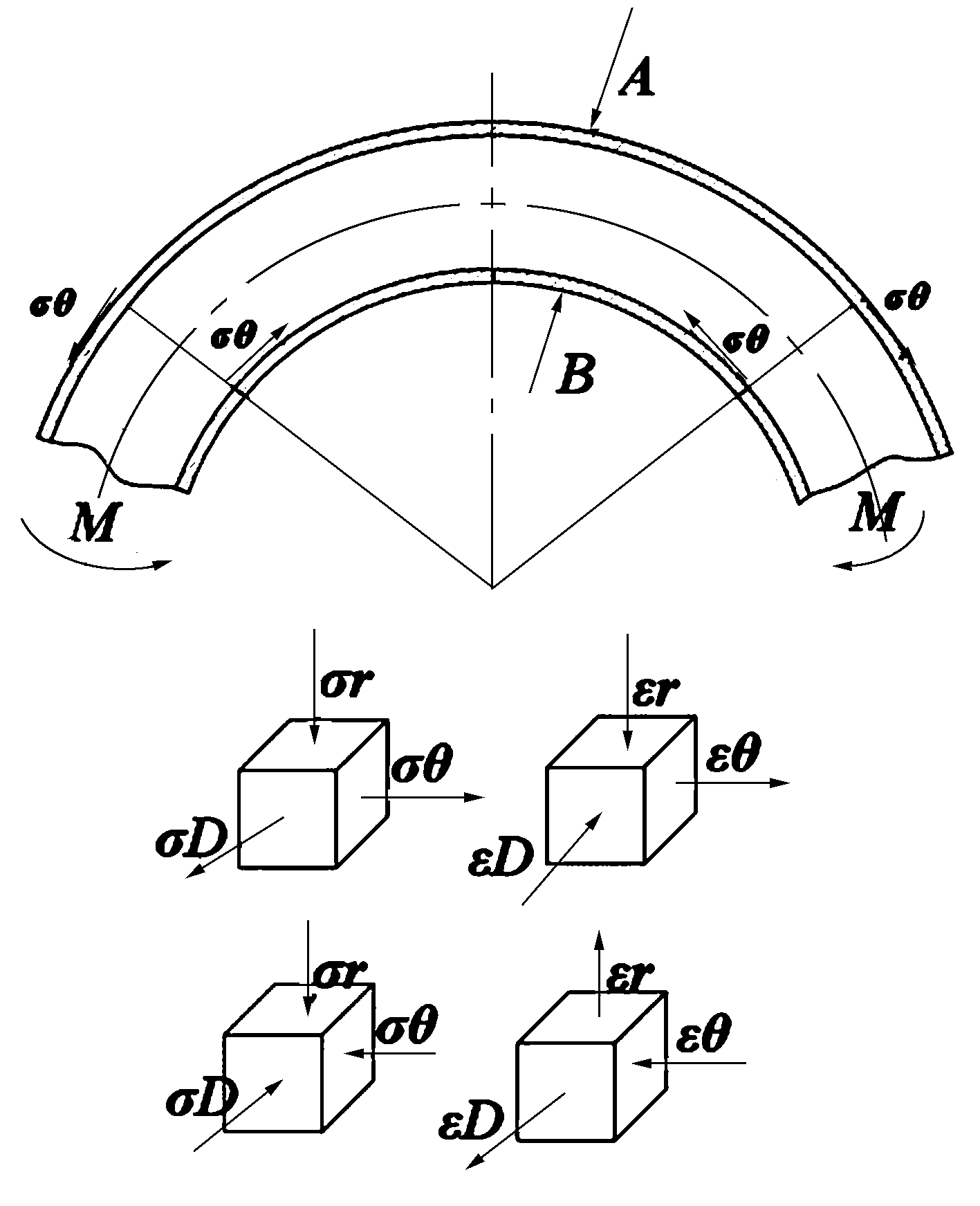 1 章标题您可以直接在本文档的基础上撰写稿件，以使您所撰写的文稿符合格式要求。如果您已经写好了文章想套用本文格式，首先请将本文档另存为模板文件；然后打开您自己的文章，选“工具”－“模板和加载项”加载此模板；然后就可以对文章的各段内容使用相应的样式（在工具栏上字体栏左侧），例如对文章标题套用“标题”样式，可以使其字体、字号、行距等符合模板格式。此外，也可以用您文稿中的内容依次替换模版中的相应部分。例如，可以用您文章中的引言替换模版中引言的后一段，然后用“格式刷”将替换的内容变成模版的格式，最后再删掉模版中原有的部分。1.1  小节标题1.1.1 条标题该部分为小节内容。如果需要，作者可以增加小节标题，如1.3 小节标题。小节内容小节内容小节内容小节内容小节内容小节内容小节内容小节内容小节内容小节内容小节内容小节内容小节内容小节内容小节内容小节内容小节内容小节内容。小节内容小节内容小节内容小节内容小节内容小节内容小节内容小节内容小节内容小节内容小节内容小节内容小节内容小节内容小节内容小节内容小节内容小节内容小节内容小节内容小节内容小节内容小节内容。1.2  小节标题小节内容小节内容小节内容小节内容小节内容小节内容小节内容小节内容小节内容小节内容小节内容小节内容小节内容。小节内容小节内容小节内容小节内容小节内容小节内容小节内容小节内容小节内容小节内容小节内容小节内容。公式              （1）式中：a为长度；b为宽度……2 章标题节内容节内容节内容节内容节内容节内容节内容节内容节内容节内容节内容节内容节内容节内容节内容。某某的结果见图1。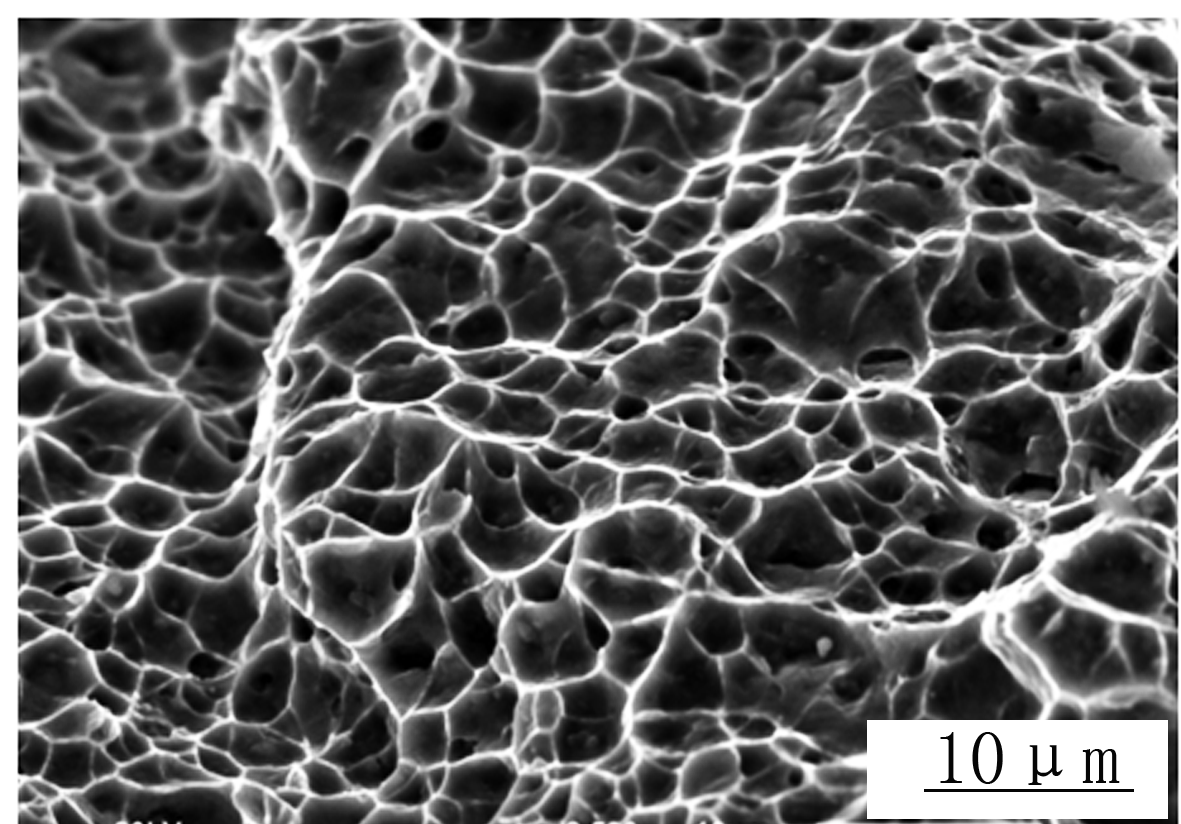 （a）                （b）图 1 图的题目，小五，宋体（a）分图题   （b）分图题
Fig. 1 Title in English（a）分图题英文   （b）分图题英文节内容节内容节内容节内容节内容节内容节内容节内容节内容节内容节内容节内容节内容节内容节内容节内容节内容节内容节内容节内容节节内容节内容节内容节内容节内容节内容节内容节内容节内容节内容节内容节内容节内容节内容节内容节内容节内容节内容节内容节内容节内容节内容节内容节内容节内容节内容节内容节内容节内容节内容节内容节内容节内容。表 1 表的题目用黑体
Tab. 1 Title in English3 章标题节内容节内容节内容节内容节内容节内容节内容节内容节内容节内容节内容节内容节内容节内容节内容节内容节内容节内容节内容节内容节内容。4 结论节内容节内容节内容节内容节内容节内容节内容节内容节内容。1) 结论1。2) 结论2。参考文献参考文献著录格式参考国标GB/T 7714-2015的要求，采用顺序编码著录。参考文献应尽量引用国内外正式公开发表的引文且各项信息要素齐全，作者的英文名采用姓前名后的格式，姓用全称且全部字母大写，名用全称时首字母大写（也可只保留名的首字母），作者在3名以上只列前三名，其余用“，等”替代。主要文献类型具体格式如下：期刊类：[序号]作者.文名[J].刊名，出版年，卷（期）：起止页码.著作类：[序号]著者.书名[J].版本.出版地：出版者，出版年.译著类：[序号]作者．书名[M]．译者，译．出版地：出版社，出版年．论文集类：[序号]作者．题名 [C]//论文集编者．文集名．出版地：出版者，出版年：页码.技术报告类：[序号]作者．报告题目 [R]．报告代码及编号，地名：责任单位，出版年．学位论文类：[序号]作者．论文题目 [D]．保存地：保存单位，授予年份．专利文献类：[序号]专利申请者或所有者．专利题名：专利号[P]. 公告日期或公开日期．（如，）技术标准：[序号]标准号，标准名称[S]．电子文献：[序号]主要责任者.题名[EB/OL].（更新或修改日期）[引用日期].获取和访问路径. 文章中文标题张  某1，李某某 21. 单位名称 院系或部门名称，所在省（如：湖北） 所在市（如：武汉） 所在市邮编；2. 单位名称 院系或部门名称，所在省 所在市 所在市邮编）摘  要：采用冷轧和低温时效工艺制备了AA6061带材。采用冷轧和低温时效工艺制备了AA6061带材。采用冷轧和低温时效工艺制备了AA6061带材。采用冷轧和低温时效工艺制备了AA6061带材。采用冷轧和低温时效工艺制备了AA6061带材。采用冷轧和低温时效工艺制备了AA6061带材。采用冷轧和低温时效工艺制备了AA6061带材。采用冷轧和低温时效工艺制备了AA6061带材。采用冷轧和低温时效工艺制备了AA6061带材。采用冷轧和低温时效工艺制备了AA6061带材。采用冷轧和低温时效工艺制备了AA6061带材。采用冷轧和低温时效工艺制备了AA6061带材。采用冷轧和低温时效工艺制备了AA6061带材。采用冷轧和低温时效工艺制备了AA6061带材。采用冷轧和低温时效工艺制备了AA6061带材。采用冷轧和低温时效工艺制备了AA6061带材。采用冷轧和低温时效工艺制备了AA6061带材。采用冷轧和低温时效工艺制备了AA6061带材。采用冷轧和低温时效工艺制备了AA6061带材。采用冷轧和低温时效工艺制备了AA6061带材。采用冷轧和低温时效工艺制备了AA6061带材。关键词：关键词1；关键词2；关键词3；关键词4；关键词5……       图、表（格式如下所示）：（可选）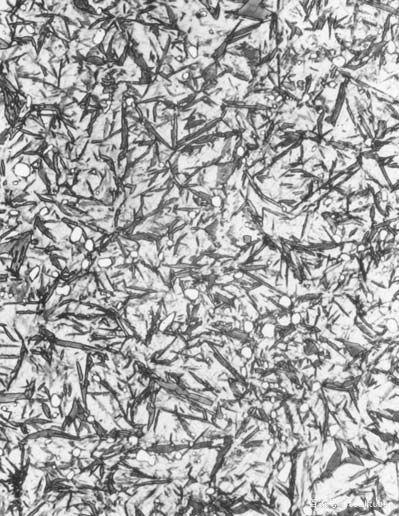                                                       表 1 表题图1 图题参考文献：（可选，参考文献著录格式参考国标GB/T 7714-2015的要求）作者简介：姓名，出生年，电话，邮箱，研究方向等----------------------------------------------------------------------------------------------备注：中文长摘要整体为1页，请严格按照本模板给出的字体、字号、行间距、页边距等撰写。